AVVISI PER GLI ALUNNI DEL CORSO "TRINITY"Si informano i genitori che il corso di conversazione in lingua inglese "Trinity" sarà rivolto a un massimo di 20 studenti che abbiano conseguito una valutazione pari o superiore a 8 (OTTO) nel secondo quadrimestre dell’a.s. 2020-2021.Le iscrizioni si apriranno oggi, 31 gennaio 2022 e si chiuderanno domenica 13 febbraio 2022 alle ore 12:00. Sarà possibile effettuare l’iscrizione esclusivamente in modalità online al seguente link:https://forms.gle/3Mua8MUk55pk6WsP8Il corso, della durata di 7 lezioni per il gruppo A e 7 lezioni per il gruppo B, si svolgerà a scuola nelle date indicate sul calendario distribuito ai ragazzi.L’inserimento dei partecipanti nel gruppo A o nel gruppo B sarà a discrezione del docente.Non sarà possibile fermarsi a scuola durante la pausa pranzo, pertanto gli alunni torneranno a scuola alle ore 14,30 dopo aver pranzato a casa/fuori casa.Si ricorda che la frequenza al corso è gratuita, mentre verrà chiesta una quota d’iscrizione all’esame (indicativamente 65€). L'esame si terrà nella seconda metà del mese di maggio. Quota e data verranno comunicate appena possibile.Il materiale didattico del corso verrà fornito dall’insegnante.Eventuali assenze andranno giustificate tramite libretto personale al docente di classe il giorno successivo al docente della prima ora.Firma del genitore   ____________________________________________CALENDARIO CORSO "TRINITY" a.s 2021/2022 GRUPPO A = GRADE 4CALENDARIO CORSO "TRINITY" a.s 2021/2022 GRUPPO B = GRADE 4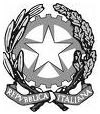 ISTITUTO COMPRENSIVO STATALE VIA CAIROLI LAINATEVia Cairoli, 31 – 20020 Barbaiana (MI) – Tel. 0293255876 – Fax 0293551774 e-mail: comprensivocairoli@libero.it  –  PEC: ic8be00q@pec.istruzione.it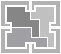 LEZIONE INTRODUTTIVAGIOVEDÍ 17 FEBBRAIOLEZIONE 1GIOVEDÍ 24 FEBBRAIOLEZIONE 2GIOVEDÍ 10 MARZOLEZIONE 3GIOVEDÍ 24 MARZOLEZIONE 4GIOVEDÍ 7 APRILELEZIONE 5GIOVEDÍ 28 APRILELEZIONE CONCLUSIVAGIOVEDÍ 12 MAGGIOLEZIONE INTRODUTTIVAGIOVEDÌ 17 FEBBRAIOLEZIONE 1GIOVEDÌ 3 MARZOLEZIONE 2GIOVEDÌ 17 MARZOLEZIONE 3GIOVEDÌ 31 MARZOLEZIONE 4GIOVEDÌ 21 APRILELEZIONE 5GIOVEDÌ 5 MAGGIOLEZIONE CONCLUSIVAGIOVEDÌ 17 MAGGIO